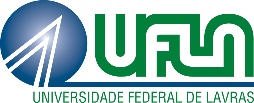 PXX 000 – TRABALHO DE CONCLUSÃO DE CURSOATA DE DEFESA DE TRABALHO DE CONCLUSÃO DE CURSONota final: __________________Lavras, __ de ___________ de 20__IDENTIFICAÇÃOIDENTIFICAÇÃOIDENTIFICAÇÃOIDENTIFICAÇÃOIDENTIFICAÇÃOTÍTULODISCENTEOBSERVAÇÃO (Caso haja mudança no título, anotar neste espaço)NOTASNOTASNOTASNOTASNOTASOrientador: (Nome completo)Orientador: (Nome completo)Orientador: (Nome completo)AssinaturaMédia avaliadorTrabalho Escrito (40%)Trabalho Escrito (40%)Apresentação Oral (20%)Arguição (40%)Nota:Nota:Nota:Nota:Nota (média):Membro 1: (Nome completo)Membro 1: (Nome completo)Membro 1: (Nome completo)AssinaturaTrabalho Escrito (40%)Trabalho Escrito (40%)Apresentação Oral (20%)Arguição (40%)Nota:Nota:Nota:Nota:Nota (média):Membro 2: (Nome completo);Membro 2: (Nome completo);Membro 2: (Nome completo);AssinaturaTrabalho Escrito (40%)Trabalho Escrito (40%)Apresentação Oral (20%)Arguição (40%)Nota:Nota:Nota:Nota:Nota (média):